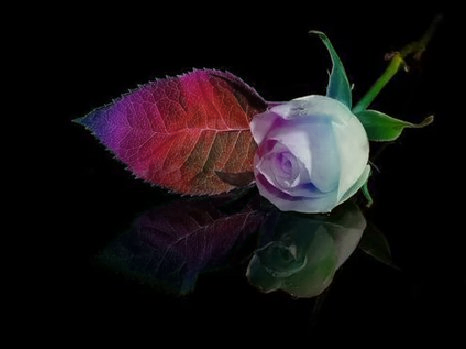 ROSE MULTI/ COULEURS ANIMEEAvec l’outil pinceau artistiqueOuvrir l’image,Dupliquer 3 calques, rendre invisible le fond et les calques 2 et 3, activer le calque 1, avec l’outil pinceau artistique, effet « teinte », réglage 100%, rayon 150, pression maxi, et appliquer quelques touches de couleur.Rendre invisible le calque 1 et visible le 2, même procédé que le 1 en appliquant les effets.Rendre visible le calque 3 et même procédé que les calques 1 et 2 précédents en appliquant les effets.Pour l’animationOutils…gifs animés, et faire l’essai d’animation, puis enregistrer.